Фантазии на песке!!!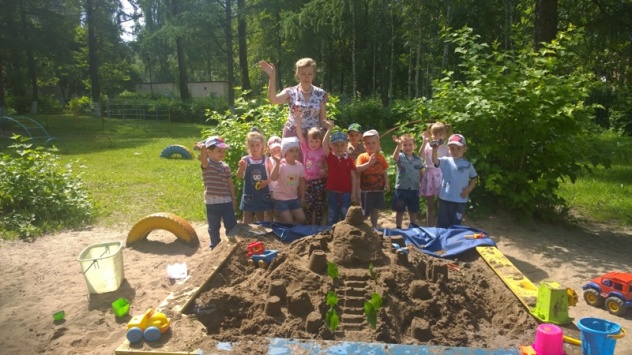 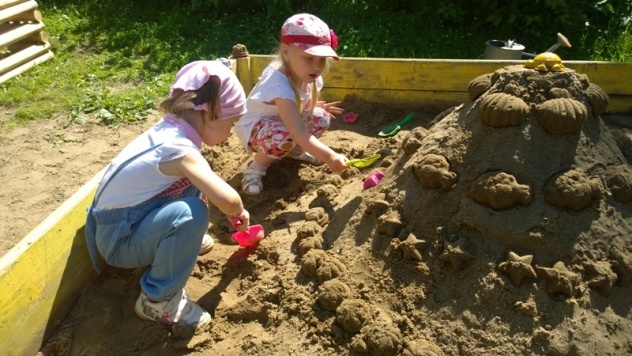 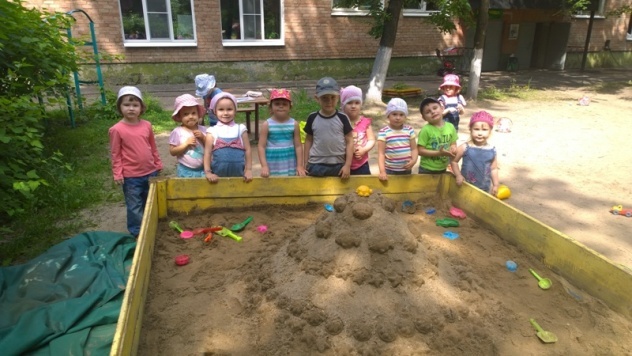 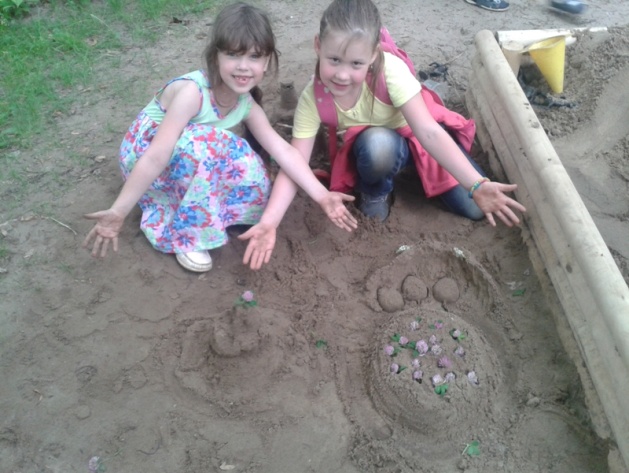 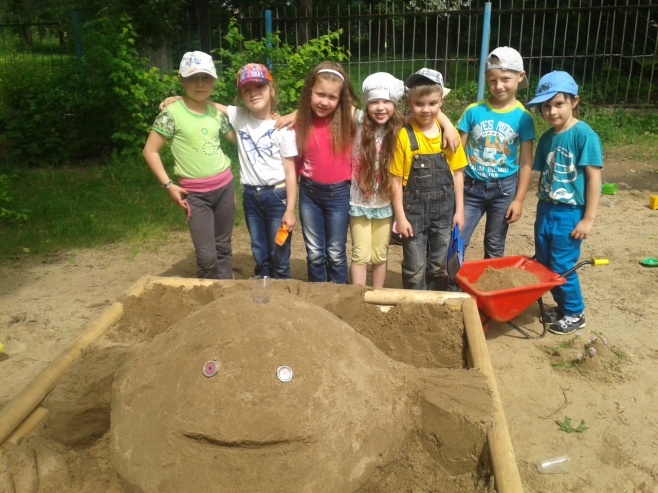 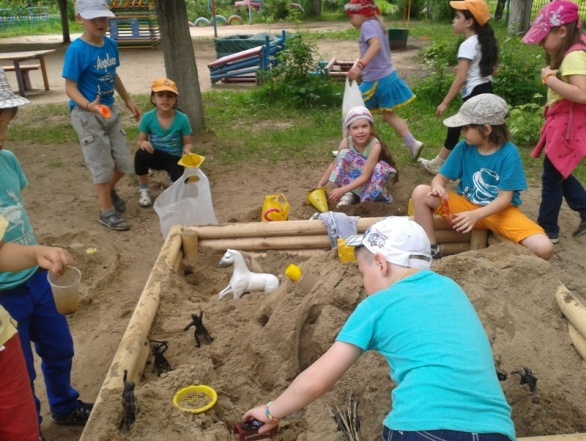 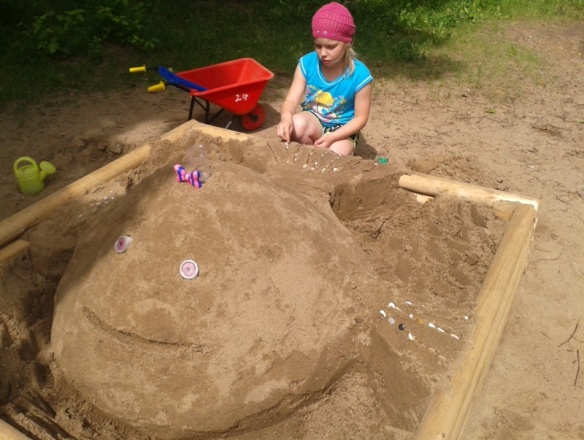 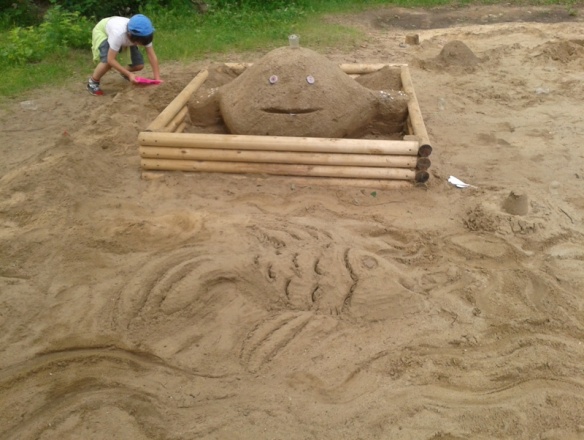 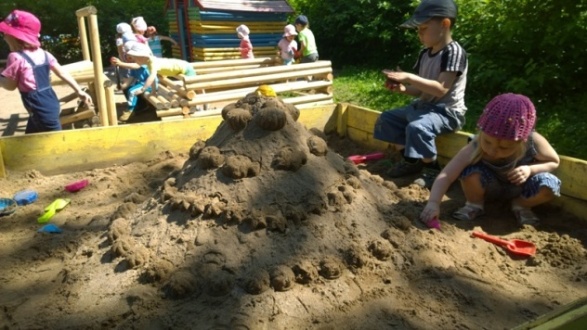 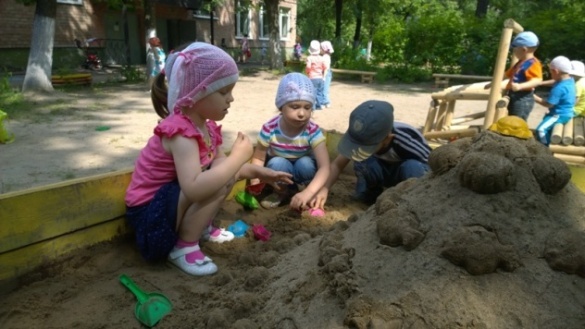 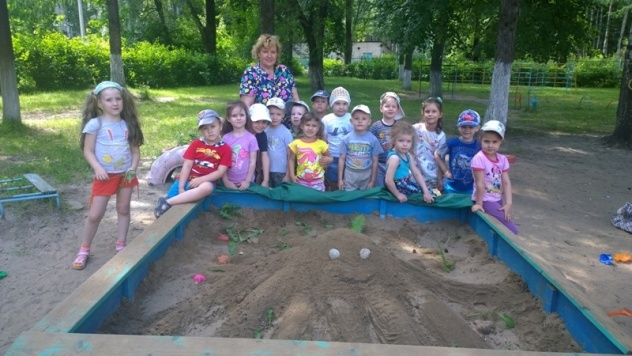 